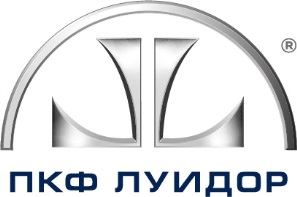 Общие характеристики продуктаОписание Кузов и рабочий салонОтделка боковых панелей: композитная панель серого цветаОтделка оконных проемов: АБС пластик серого цветаОконный проём боковой сдвижной двери: без отделкиОтделка поясной линии: композитная панель серого цветаОтделка панелей потолка салона: композитная панель серого цветаШторки на окна пассажирского салонаСтол стационарный в переднем ряду сидений салонаНиши для хранения спецоборудования с закрывающимися дверцами, оборудованные устройствами для предотвращения их самопроизвольного открыванияКрючки для верхней одежды по левому бортуБагажная полка по левому борту для размещения специального оборудования.Раздвижной тент «Маркиза» по правому борту Перегородка между кабиной водителя и пассажирским салоном со шторкойОклейка по ГОСТ Р 50574 и Приказу МВД № 359 от 24.03.2015. Цветографическая схема содержит надписи «ПОЛИЦИЯ» и «КИНОЛОГИЧЕСКАЯ СЛУЖБА»Отсек для служебных собакВход (выход) в отсек через дверь кузова в задней части автомобиляПерегородка между рабочим салоном и отсеком для служебных собак сплошная от пола до потолка.В перегородке оборудованы смотровые окна для наблюдения за служебными собакамикаркас под клетки собакдве съемные клетки для собак, надежно закрепленные на верхнем яруседве стационарные клетки для собак с убираемой перегородкой и защитными ковриками на нижнем ярусеполка-площадка выдвижная, на которую собаки будут опираться лапами при входе в клетку и при выходе из неёзащитная сетка в области размещения/хранения корма для собакзащитный коврик выдвижной полки-подножки и бампера автомобиляСтупени и подножкиПодножка боковая Подножка задняяПол пассажирского салонаПол без подиумаВлагостойкое, антистатическое и нескользящее напольное покрытиеОстекление пассажирского салонаОстекление сдвижной двери и окна напротив2 стекла в отсеке для собакТонировка со светопропускаемостью 30-40%Смотровое окно из салона в отсек для собакВентиляционные окна отсека для собакОтопление и вентиляцияАвтономный отопитель салона 4 кВтЗависимый отопитель 8 кВтКондиционер 13 кВт. Подвод воздуха в отсек для собак и в верхний дефлектор пассажирского салонаФВУ (принудительная вентиляция салона) в отсеке собакЛюк аварийно-вентиляционныйДатчик-термометр в отсеке для служебных собак, дисплей которого установлен в пассажирском салонеЭлектрооборудованиеОсвещение отсека для собак: 2 плафонаФонарь освещения рабочей зоны внутри отсека для собакОсвещение пассажирского салона + LED лента в багажной полке по левому бортуНастольная лампа-светильникРозетка 12 В, 1 шт. в пассажирском салонеРозетка 220 В, 2 шт. в пассажирском салонеПреобразователь напряженияСГУПодготовка для установки радиостанции полиции (кабельная проводка, место установки)Сигнализация с обратной связьюСиденья, посадочные местаПассажирские анатомические сиденья, 6 шт. с ремнями безопасностиТип обивки: искусственная кожа серого цветаГазетные сетки на сиденьях среднего рядаСтолик на сиденьях среднего рядаВыдвижной ящик под последним рядом сиденийОборудованиеАптечка, 1 шт. Огнетушитель, 2 шт. по 2 лМолоточки для аварийного выхода, 3 шт. Противооткатные упоры, 2 шт. Дополнительное оборудованиеСистема пожаротушения моторного отсекаШанцевый инструмент:Лопата ЛКО или ЛКП По ГОСТ 19596Топор Б3 по ГОСТ 18578 Крепление шанцевого инструмента по ГОСТ 22390Сетка в багажникО компании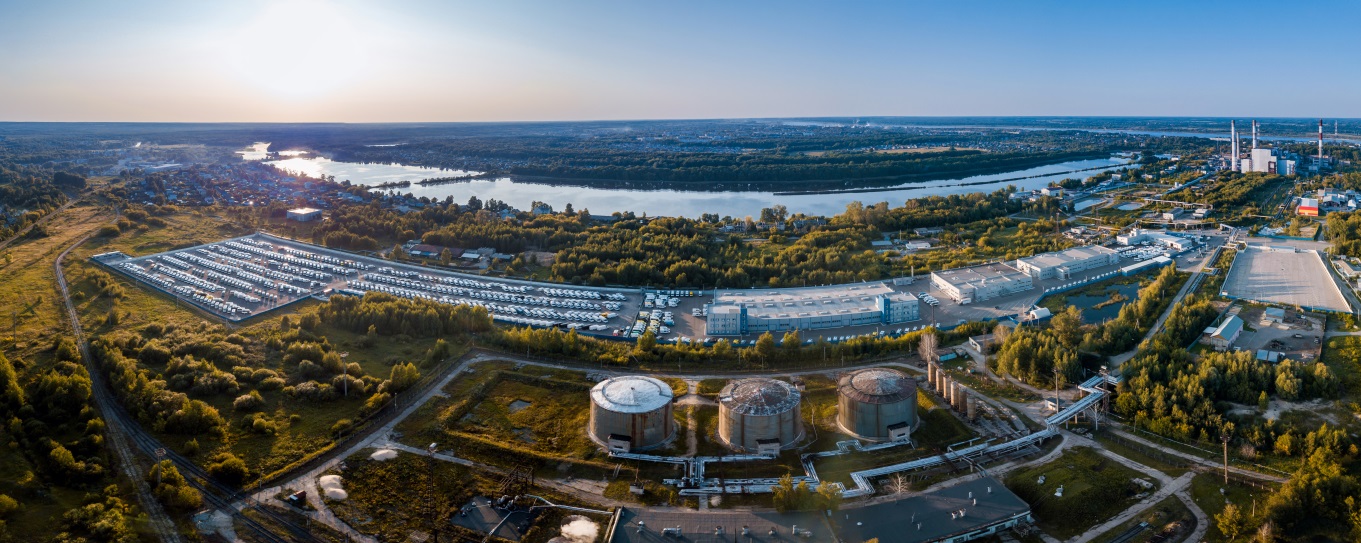 ПКФ «Луидор» — крупнейший кузоводоработчик микроавтобусов и спецавтомобилей на базе цельнометаллических фургонов ГАЗ, Mercedes-Benz, Volkswagen и Lada. Производство находится 
в 40 км от Нижнего Новгорода, в городе Балахна. На территории площадью 22 гектара размещены производственные цеха, площадь которых более 26 000 м2.  ПКФ «Луидор» сегодня – это: 3 цеха по производству автобусов и спецавтомобилей; цех производства автокомпонентов (автобусные сиденья, комплектующие); складские помещения для хранения комплектующих; административно-бытовые помещения;логистический центр вместимостью 1500 машино-мест; Производственная система ПКФ «Луидор» соответствует требованиям «Мерседес-Бенц РУС», «Фольксваген Груп Рус» и «Группы ГАЗ», что подтверждается на ежегодной основе. Система менеджмента качества соответствует стандарту ISO 9001:2015, что подтверждается соответствующим сертификатом.Предприятие оснащено современным высокопроизводительным оборудованием, позволяющим использовать передовые технологии производства и выпускать продукцию высокого качества. Для подготовки и переподготовки персонала у предприятия есть центр производственного об учения, что позволяет увеличить производительность труда и достичь требуемого уровня качества на каждом рабочем месте.   Для просмотра презентации перейдите по ссылкеИли считайте QR-код 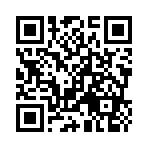 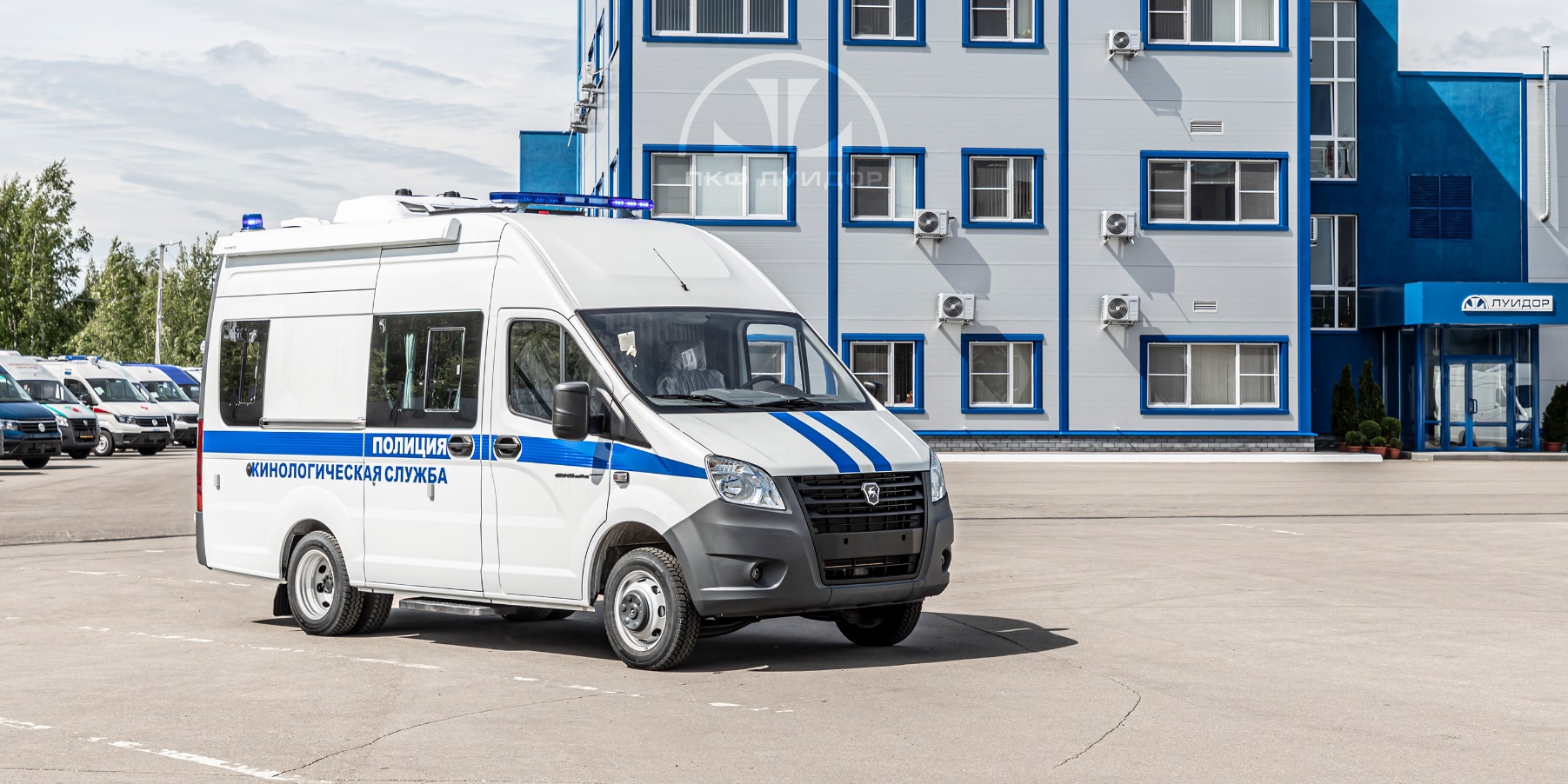 Автомобиль оперативно-служебный «Кинологическая служба» на базе ГАЗель Next Луидор-2250HM ОписаниеАвтомобиль наряда полиции с собакой (АТНС) ЛУИДОР-2250HM на базе ГАЗель NextБазовый автомобильГАЗ-A31R22 ГАЗель NEXTПолная масса, кг3500...4200Пассажировместимость, чел.До 8Габариты (ДxШxВ), мм5900 Х 2320 Х 2725...2825 Колёсная база, мм3145МодификацияЛуидор-2250HMКомпоновка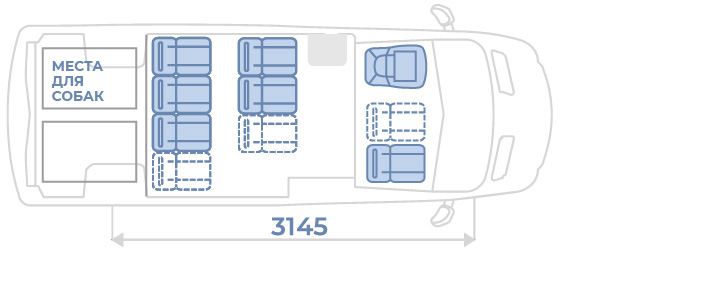 